קייטנת עושים גלים 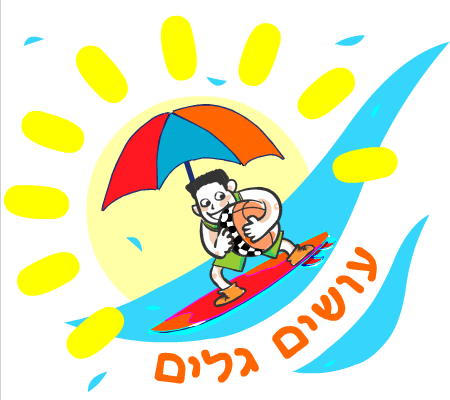 www.osimgalim.co.ilדף הרשמה 2023פרטים אישייםשם ומשפחה:______________________   זכר/נקבה	תאריך לידה:____________________מסיים כיתה________ ומספרה: ______ שם ביה"ס: ________________  גודל חולצה: ________שם ההורים: ________________  נייד אב:________________ נייד אם:___________________כתובת דוא"ל(לפרסום ועדכונים):   _________________________________________________פרטים אישייםשם ומשפחה:______________________   זכר/נקבה	תאריך לידה:____________________מסיים כיתה________ ומספרה: ______ שם ביה"ס: ________________  גודל חולצה: ________שם ההורים: ________________  נייד אב:________________ נייד אם:___________________כתובת דוא"ל(לפרסום ועדכונים):   _________________________________________________פרטים אישייםשם ומשפחה:______________________   זכר/נקבה	תאריך לידה:____________________מסיים כיתה________ ומספרה: ______ שם ביה"ס: ________________  גודל חולצה: ________שם ההורים: ________________  נייד אב:________________ נייד אם:___________________כתובת דוא"ל(לפרסום ועדכונים):   _________________________________________________פרטים אישייםשם ומשפחה:______________________   זכר/נקבה	תאריך לידה:____________________מסיים כיתה________ ומספרה: ______ שם ביה"ס: ________________  גודל חולצה: ________שם ההורים: ________________  נייד אב:________________ נייד אם:___________________כתובת דוא"ל(לפרסום ועדכונים):   _________________________________________________מסלול , מקום הקייטנה וצהרון	       ביה"ס ________________	    מחזור ראשון– 2.7 – 20.7	(שלוש פעילויות בשבוע כולל מחנה לילה)		      מחזור שני -30.7 – 17.8                                  סורקיס / לאה גולדברג	      מעוניין בצהרון  כן /לא     מחזור שני  שבוע בודד      תאריכים   _____________ צהרון  כן /לא  הערות __________________מסלול , מקום הקייטנה וצהרון	       ביה"ס ________________	    מחזור ראשון– 2.7 – 20.7	(שלוש פעילויות בשבוע כולל מחנה לילה)		      מחזור שני -30.7 – 17.8                                  סורקיס / לאה גולדברג	      מעוניין בצהרון  כן /לא     מחזור שני  שבוע בודד      תאריכים   _____________ צהרון  כן /לא  הערות __________________מסלול , מקום הקייטנה וצהרון	       ביה"ס ________________	    מחזור ראשון– 2.7 – 20.7	(שלוש פעילויות בשבוע כולל מחנה לילה)		      מחזור שני -30.7 – 17.8                                  סורקיס / לאה גולדברג	      מעוניין בצהרון  כן /לא     מחזור שני  שבוע בודד      תאריכים   _____________ צהרון  כן /לא  הערות __________________מסלול , מקום הקייטנה וצהרון	       ביה"ס ________________	    מחזור ראשון– 2.7 – 20.7	(שלוש פעילויות בשבוע כולל מחנה לילה)		      מחזור שני -30.7 – 17.8                                  סורקיס / לאה גולדברג	      מעוניין בצהרון  כן /לא     מחזור שני  שבוע בודד      תאריכים   _____________ צהרון  כן /לא  הערות __________________הגעה ואיסוף    עוזב באופן עצמאי    עוזב בליווי מבוגר, נא לציין שם וטלפון ___________________           מעוניין בהסעה (בתשלום) רק במחזור שנירמת שחיה  אינו שוחהשוחה בינונישוחה טובהצהרת בריאות–(בהרשמה דרך האתר יש להעביר לרכזים ביום הראשון לקייטנה הצהרת בריאות חתומה)הריני לאשר כי  לבני/בתי  _____________ אין כל בעיה רפואית או רגישות המונעת ממנו פעילות גופנית מאומצת או פעילות אחרת במסגרת הקייטנה.קיימת בעיה רפואית הדורשת התייחסות מיוחדת פרט_____________________(יש לצרף אישור רופא המאשר השתתפות בפעילויות הקייטנה)מאשר השתתפות בני/ביתי בכל פעילויות הקייטנה, לרבות פעילות מחוץ לשטח הקייטנה ויציאות לבריכה.מאשר לקבל מידע ופרסום במדיה אלקטרונית הקייטנה אינה אחראית לאובדן או פגיעה בחפצים ופריטים יקרי ערך .  שם_____________________ ת.ז. ההורה ________________ חתימה__________________נשמח לעמוד לרשותכם בכל עת. בברכת חופש נעים ובטוח, צוות קייטנת עושים גלים.הצהרת בריאות–(בהרשמה דרך האתר יש להעביר לרכזים ביום הראשון לקייטנה הצהרת בריאות חתומה)הריני לאשר כי  לבני/בתי  _____________ אין כל בעיה רפואית או רגישות המונעת ממנו פעילות גופנית מאומצת או פעילות אחרת במסגרת הקייטנה.קיימת בעיה רפואית הדורשת התייחסות מיוחדת פרט_____________________(יש לצרף אישור רופא המאשר השתתפות בפעילויות הקייטנה)מאשר השתתפות בני/ביתי בכל פעילויות הקייטנה, לרבות פעילות מחוץ לשטח הקייטנה ויציאות לבריכה.מאשר לקבל מידע ופרסום במדיה אלקטרונית הקייטנה אינה אחראית לאובדן או פגיעה בחפצים ופריטים יקרי ערך .  שם_____________________ ת.ז. ההורה ________________ חתימה__________________נשמח לעמוד לרשותכם בכל עת. בברכת חופש נעים ובטוח, צוות קייטנת עושים גלים.הצהרת בריאות–(בהרשמה דרך האתר יש להעביר לרכזים ביום הראשון לקייטנה הצהרת בריאות חתומה)הריני לאשר כי  לבני/בתי  _____________ אין כל בעיה רפואית או רגישות המונעת ממנו פעילות גופנית מאומצת או פעילות אחרת במסגרת הקייטנה.קיימת בעיה רפואית הדורשת התייחסות מיוחדת פרט_____________________(יש לצרף אישור רופא המאשר השתתפות בפעילויות הקייטנה)מאשר השתתפות בני/ביתי בכל פעילויות הקייטנה, לרבות פעילות מחוץ לשטח הקייטנה ויציאות לבריכה.מאשר לקבל מידע ופרסום במדיה אלקטרונית הקייטנה אינה אחראית לאובדן או פגיעה בחפצים ופריטים יקרי ערך .  שם_____________________ ת.ז. ההורה ________________ חתימה__________________נשמח לעמוד לרשותכם בכל עת. בברכת חופש נעים ובטוח, צוות קייטנת עושים גלים.הצהרת בריאות–(בהרשמה דרך האתר יש להעביר לרכזים ביום הראשון לקייטנה הצהרת בריאות חתומה)הריני לאשר כי  לבני/בתי  _____________ אין כל בעיה רפואית או רגישות המונעת ממנו פעילות גופנית מאומצת או פעילות אחרת במסגרת הקייטנה.קיימת בעיה רפואית הדורשת התייחסות מיוחדת פרט_____________________(יש לצרף אישור רופא המאשר השתתפות בפעילויות הקייטנה)מאשר השתתפות בני/ביתי בכל פעילויות הקייטנה, לרבות פעילות מחוץ לשטח הקייטנה ויציאות לבריכה.מאשר לקבל מידע ופרסום במדיה אלקטרונית הקייטנה אינה אחראית לאובדן או פגיעה בחפצים ופריטים יקרי ערך .  שם_____________________ ת.ז. ההורה ________________ חתימה__________________נשמח לעמוד לרשותכם בכל עת. בברכת חופש נעים ובטוח, צוות קייטנת עושים גלים.